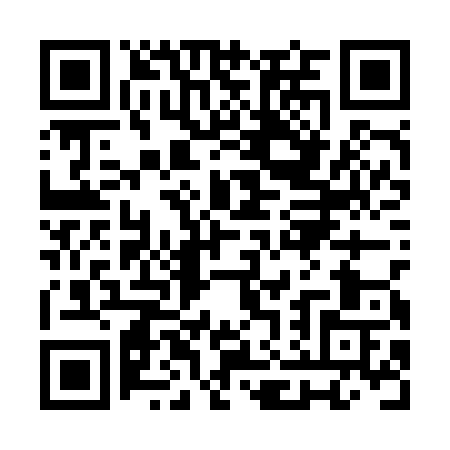 Prayer times for Kitava, Papua New GuineaWed 1 May 2024 - Fri 31 May 2024High Latitude Method: NonePrayer Calculation Method: Muslim World LeagueAsar Calculation Method: ShafiPrayer times provided by https://www.salahtimes.comDateDayFajrSunriseDhuhrAsrMaghribIsha1Wed4:465:5811:523:135:466:532Thu4:465:5811:523:135:456:533Fri4:465:5811:523:135:456:534Sat4:465:5811:513:135:456:535Sun4:465:5811:513:135:456:526Mon4:465:5811:513:135:446:527Tue4:465:5811:513:125:446:528Wed4:465:5811:513:125:446:529Thu4:465:5811:513:125:446:5210Fri4:465:5911:513:125:436:5211Sat4:465:5911:513:125:436:5212Sun4:465:5911:513:125:436:5213Mon4:465:5911:513:125:436:5214Tue4:465:5911:513:125:436:5115Wed4:465:5911:513:125:436:5116Thu4:466:0011:513:125:426:5117Fri4:476:0011:513:125:426:5118Sat4:476:0011:513:125:426:5119Sun4:476:0011:513:125:426:5120Mon4:476:0011:513:125:426:5121Tue4:476:0011:513:125:426:5122Wed4:476:0111:513:125:426:5123Thu4:476:0111:513:125:426:5124Fri4:476:0111:523:125:426:5225Sat4:476:0111:523:125:426:5226Sun4:486:0211:523:125:426:5227Mon4:486:0211:523:125:426:5228Tue4:486:0211:523:125:426:5229Wed4:486:0211:523:135:426:5230Thu4:486:0211:523:135:426:5231Fri4:486:0311:523:135:426:52